Resoluciones #043 - #052Resoluciones #043 - #052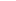 